	Женева, 11 сентября 2017 годаУважаемая госпожа,
уважаемый господин,Имею честь пригласить вас принять участие во втором собрании Консультативной группы по стандартизации электросвязи (КГСЭ), которое будет проходить в штаб-квартире МСЭ в Женеве с 26 февраля по 2 марта 2018 года включительно.Открытие собрания состоится в первый день его работы в 09 час. 30 мин., а регистрация участников начнется в 08 час. 30 мин. при входе в здание "Монбрийан". Ежедневная информация о распределении залов заседаний будет представлена на экранах, расположенных в штаб-квартире МСЭ, а также в онлайновом режиме здесь.Основные предельные срокиПрактическая информация о собрании изложена ниже в Приложении A. Проект повестки дня собрания и план распределения времени, подготовленные г-ном Брюсом Грейси, Председателем КГСЭ, содержатся в Приложениях B и C.Желаю вам плодотворного и приятного собрания.Приложения: 3ПРИЛОЖЕНИЕ AМЕТОДЫ И СРЕДСТВА РАБОТЫПРЕДСТАВЛЕНИЕ ДОКУМЕНТОВ И ДОСТУП К ДОКУМЕНТАМ: Собрание будет проходить на безбумажной основе. Вклады Членов следует представлять, используя опцию "Непосредственное размещение документов"; проекты временных документов следует представлять по электронной почте в секретариат исследовательских комиссий, используя соответствующий шаблон. Доступ к документам собрания обеспечивается с домашней страницы КГСЭ и ограничен Членами МСЭ-Т/владельцами учетной записи TIES.УСТНЫЙ ПЕРЕВОД: Ввиду бюджетных ограничений устный перевод будет обеспечиваться по запросу Государств-Членов. Запросы следует делать путем отметки в соответствующей ячейке регистрационной формы или по письменному запросу, направленному в адрес БСЭ не позднее чем за шесть недель до первого дня работы собрания.Делегаты могут воспользоваться средствами БЕСПРОВОДНОЙ ЛВС, расположенными во всех залах заседаний МСЭ (SSID: "ITUwifi", пароль: itu@GVA1211). Подробная информация представлена на месте и на веб-сайте МСЭ-Т (http://itu.int/ITU-T/edh/faqs-support.html). ЯЧЕЙКИ С ЭЛЕКТРОННЫМ ЗАМКОМ доступны на протяжении собрания по электронному пропуску делегата МСЭ-Т с функцией RFID. Ячейки с электронным замком расположены непосредственно после регистрационной зоны на нижнем (ground) этаже здания "Монбрийан".ПРИНТЕРЫ расположены в зонах отдыха для делегатов и вблизи всех основных залов заседаний. Чтобы избежать необходимости устанавливать драйверы на компьютеры делегатов, документы можно распечатать "электронным путем", направив их по электронной почте на желаемый принтер. Подробные сведения приводятся по адресу: http://itu.int/ITU-T/go/e-print.ПОРТАТИВНЫЕ КОМПЬЮТЕРЫ ДЛЯ ВРЕМЕННОГО ПОЛЬЗОВАНИЯ доступны для делегатов в службе помощи МСЭ (servicedesk@itu.int) по принципу "первым пришел – первым обслужен". ДОСТУПНОСТЬ: Для пленарных заседаний КГСЭ 26 февраля и 2 марта будет обеспечено дистанционное участие, веб-трансляция на шести официальных языках, а также ввод субтитров в режиме реального времени с английского звукового канала; дистанционное участие, веб-трансляция только на английском языке, а также ввод субтитров в режиме реального времени только с английского звукового канала будут обеспечиваться 27, 28 февраля и 1 марта.ПРЕДВАРИТЕЛЬНАЯ РЕГИСТРАЦИЯ, НОВЫЕ ДЕЛЕГАТЫ И СТИПЕНДИИПРЕДВАРИТЕЛЬНАЯ РЕГИСТРАЦИЯ: Предварительную регистрацию следует провести в онлайновой форме на домашней странице КГСЭ не позднее чем за один месяц до начала собрания. Наряду с этим и в те же сроки координаторам предлагается направить по электронной почте (tsbreg@itu.int), письмом или факсом список лиц, которые уполномочены представлять вашу организацию, с указанием фамилий главы и заместителя главы делегации. Членам МСЭ предлагается по мере возможности включать в свои делегации женщин.НОВЫМ ДЕЛЕГАТАМ предлагается программа наставничества, включающая приветственный брифинг по прибытии, сопровождаемое посещение штаб-квартиры МСЭ и ознакомительную сессию, касающуюся работы МСЭ-T. Если вы желаете принять участие в этой программе, просим обращаться по адресу: ITU-Tmembership@itu.int. Краткое руководство для новых участников приводится здесь.СТИПЕНДИИ: Для содействия участию представителей из наименее развитых стран или стран с низкими уровнями дохода могут быть выделены две частичные стипендии на администрацию, при условии наличия финансирования. Запросы должны быть составлены с использованием формы и руководящих указаний, приведенных на первой странице настоящего письма, не позднее чем за шесть недель до начала собрания. Предварительная регистрация в качестве участника собрания является обязательной.ПОСЕЩЕНИЕ ЖЕНЕВЫ: ГОСТИНИЦЫ, ОБЩЕСТВЕННЫЙ ТРАНСПОРТ И ВИЗЫПОСЕТИТЕЛИ ЖЕНЕВЫ: Практическая информация для делегатов, принимающих участие в собраниях МСЭ в Женеве, содержится по адресу: http://itu.int/en/delegates-corner.СКИДКИ В ГОСТИНИЦАХ: Ряд гостиниц в Женеве предлагают льготные тарифы для делегатов, принимающих участие в собраниях МСЭ, и предоставляют карту, которая обеспечивает бесплатный доступ к системе общественного транспорта Женевы. Список соответствующих гостиниц и руководство по тому, как требовать скидки, содержатся по адресу: http://itu.int/travel/.ВИЗОВАЯ ПОДДЕРЖКА: Если требуется, визы следует запрашивать не позднее чем за один месяц до даты прибытия в Швейцарию в посольстве или консульстве, которые представляют Швейцарию в вашей стране, или, если в вашей стране такое учреждение отсутствует, в ближайшем к стране выезда. В случае возникновения трудностей Союз на основании официального запроса представляемых вами администрации или объединения может обратиться в компетентные органы Швейцарии, с тем чтобы содействовать в получении визы.  В любом таком запросе должны быть указаны фамилия и должность, дата рождения, паспортные данные и подтверждение регистрации для всех заявителей. Запросы следует направлять в БСЭ по электронной почте (tsbreg@itu.int) или по факсу (+41 22 730 5853) с пометкой "запрос о содействии в получении визы" ("visa request"). Шаблон запроса приводится здесь.Annex BDraft agendaOpening of the meetingOpening remarks by the ITU Secretary-GeneralOpening remarks by the Director, TSBChairman’s comments and observationsApproval of the agenda, time management plan and document allocationReport by the Director, TSBStrategic and Operational Plan of ITU-TInput to the Strategic and Financial Plan of ITUWork Programme:Study group mattersFocus groupsJoint Coordination ActivitiesCTO group meetingITU JournalWTSA Action PlanBridging the Standardization GapExternal relationsMeeting of TSAG Rapporteur Groups and ad hoc groupsITU-T meeting schedule including date of next TSAG meeting(s)Any other businessClosing remarks by the Director, TSBClosure of meetingANNEX CDRAFT TIMEPLAN FOR TSAG AND RELATED RAPPORTEUR GROUP MEETINGS (additional ad hoc groups may be scheduled; the allocation of time slots to TSAG Rapporteur Groups is preliminary and subject to modification)______________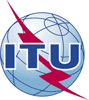 Международный союз электросвязиБюро стандартизации электросвязиОсн.:Коллективное письмо 2 БСЭ
TSAG/RS –	Администрациям Государств – Членов Союза–	Членам Сектора МСЭ-Т–	Академическим организациям − Членам МСЭ–	Генеральному секретарю МСЭ−	Директору Бюро радиосвязи−	Директору Бюро развития электросвязи−	Председателям исследовательских комиссий МСЭ-Т−	Председателю Комитета МСЭ-Т по стандартизации терминологииТел.:
Факс:
Эл. почта:
Веб-страница:+41 22 730 5860
+41 22 730 5853
tsbtsag@itu.int
http://itu.int/ITU-T/go/tsag–	Администрациям Государств – Членов Союза–	Членам Сектора МСЭ-Т–	Академическим организациям − Членам МСЭ–	Генеральному секретарю МСЭ−	Директору Бюро радиосвязи−	Директору Бюро развития электросвязи−	Председателям исследовательских комиссий МСЭ-Т−	Председателю Комитета МСЭ-Т по стандартизации терминологииПредмет:Второе собрание Консультативной группы по стандартизации электросвязи (КГСЭ),
Женева, 26 февраля – 2 марта 2018 года22 декабря 2017 г.–	Представление запросов на ввод субтитров в режиме реального времени и/или обеспечение сурдоперевода−	Представление вкладов Членов МСЭ-Т, для которых запрашивается письменный перевод15 января 2018 г.−	Представление запросов о предоставлении стипендий (форма запроса и руководящие указания приводятся здесь)−	Представление запросов на обеспечение устного перевода (через онлайновую форму предварительной регистрации)26 января 2018 г.−	Предварительная регистрация (в онлайновой форме через домашнюю страницу КГСЭ)−	Представление запросов на письма для содействия в получении визы (формуляр запроса представлен здесь)14 февраля 2018 г.−	Представление вкладов Членов МСЭ-ТС уважением,Чхе Суб Ли, 
Директор Бюро 
стандартизации электросвязиКГСЭ МСЭ-T С уважением,Чхе Суб Ли, 
Директор Бюро 
стандартизации электросвязиПоследняя информация о собранииSession #Sunday25 FebruaryMonday26 FebruaryTuesday27 FebruaryWednesday28 FebruaryThursday1 MarchFriday2 March#1; am09:30 − 10:45TSAG Plenary09:30 − 10:45TSAG Rapporteur Group on Standardization Strategy09:30 − 10:45TSAG Rapporteur Group on Standardization Strategy09:30 − 10:45 TSAG Rapporteur Group on Strengthening Cooperation09:00 − 10:15 TSAG PlenaryCoffee break#2; am11:15 − 12:30TSAG Plenary11:15 − 12:30TSAG Rapporteur Group on Standardization Strategy11:15 − 12:30TSAG Rapporteur Group on Strengthening Cooperation11:15 − 12:30TSAG Rapporteur Group on Strengthening Cooperation10:45 − 12:00TSAG Plenary Lunch#3; pm15:00 − 18:00TSAG Management Meeting14:30 − 15:45 TSAG Plenary14:30 − 15:45TSAG Rapporteur Group on Work Programme14:30 − 15:45TSAG Rapporteur Group on Strategic and Operational Plan14:30 − 15:45TSAG Rapporteur Group on Work Programme14:30 − 15:45TSAG PlenaryCoffee break#4, pm16:15 − 17:30TSAG Plenary16:15 − 17:30TSAG Rapporteur Group on Working Methods16:15 − 17:30Study Group/TSAG Chairmen’s meeting16:15 − 17:30TSAG Rapporteur Group on Working Methods16:15 − 17:30TSAG Plenary